EMPLOYMENT NOTIFICATION NO.:05/2020NATIONAL                    TAMBARAM SANATORIUM      CHENNAI – 600 047                         COST OF APPLICATION Rs.500/-PRESCRIBED APPLICATION FORVETERINARIAN/LECTURER (PURA MARUTHUVAM)/LECTURER (SIDDHAR YOGA MARUTHUVAM)/LECTURER (VARMA MARUTHUVAM)/RESIDENT MEDICAL OFFICER - CONTRACTUAL BASISराष्ट्रीय सिद्ध संस्थान 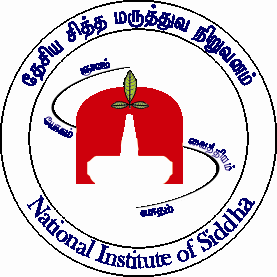 NATIONAL INSTITUTE OF SIDDHAआयुष मंत्रालय -  MINISTRY OF AYUSH भारत सरकार  - GOVERNMENT OF INDIAताम्बरम सनटोरियम चेन्नई -600 047 - TAMBARAM SANATORIUM, CHENNAI -600 047Tele/फ़ोन : 044-22411611;							Fax/फैक्स : 22381314   	 ईमेल: nischennaisiddha@yahoo.co.in 						वेब :www.nischennai.orgAPPLICATION FOR THE POST OF:Name of the post :   B.  Application fee details:  Bank Name  __________________ DDNo.__________               Date_____________.1. Name and Address (in block letters)                            2.Mobile No:3.Email Id:4. Sex:5. Date of Birth (in Christian Era):6. Age as on the date of walk-in-interview:7. Educational Qualifications:Whether educational and other qualifications required for the posts are satisfied.  If any qualification has been treated as equivalent to the one prescribed in the rules, state the authority for the same (with a attested photo copy).(ii) Other Qualifications / Experience : (Research / Administration /Clinical Practice)1.2.3.4.(iii) Details of the Research Papers: (Use separate sheets for details)8. Please state clearly whether in the light of     above entries made by you, you have the     requirement of post :9. Whether employed at present, if so indicate the      nature of employment:10. Total emoluments per month now drawn:11. Additional information, if any which you would like to mention in support of your suitability for the post. Enclose a separate sheet if the space is insufficient.12. Whether belongs to SC/ST/OBC13.  Remarks:I hereby declare that all statements made in the application are true and complete to the best of my knowledge and belief.Date							(Signature of the Candidate)							  Mobile No:	Address:Details of employment in chronological order:Signature of the candidateMaleFemaleTransgender(Tick Appropriate Box)ParticularsQualification / Experience requiredQualification / Experience possessed by the candidateEssential Experience Desirable OthersOrganisation / InstitutionNumber of Research papersNumber of Research papersNumber of Research papersNumber of Research papersOrganisation / InstitutionPublishedAcceptedSubmittedPresented in conferenceCollege / University levelState level National levelInternational level Office / Institution / Organization Post Held From ToScale of pay & Last Basic PayNature of Duties 